Подключение периферийных устройств и мультимедийного оборудования к ПК и настройка режимов их работыЗадание №1. Изучение разъемов для подключения электропитания и внешних устройствПосмотрите на оборотную сторону системного блока с подключенными кабелями. Поочередно вынимая кабель конкретного устройства зарисуйте разъемы системного блока. Результаты изучения разъемов занесите в таблицу.Задание №2 найти в сети Интернет инструкцию Как подключить звуковые колонкиЗадание №4 Найти информацию в сети Интернет о существующих периферийных устройствах( Название, описание, картинка устройства)Задание №3 Решите тест.Задания практического занятияЗадание № 1. Выполните упражнения1. Монитор - это:а) Устройство для быстрого перемещения по экрану и выбора нужной информации;б) Сведения об окружающем мире;в) Устройство для печати информации на бумаге;г) Устройство для визуального отображения информации.2. Клавиатура – это:а) информация находится в ней только во время работы компьютера;б) устройство, предназначено для вычислений, обработки информации и управление работой компьютера;в) устройство для ввода информации путем нажатия клавиш;г) универсальное программно управляемое устройство для обработки информации.3. Выберите лишнее:а)  б) в)г) 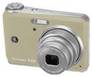 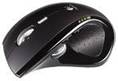 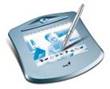 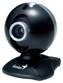 4. Выберите лишнее:а)  б)  в) г) д) 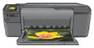 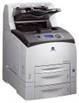 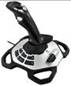 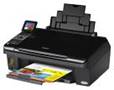 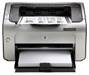 5. Перечислите координатные устройства:а) б)  в) г)  д) 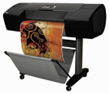 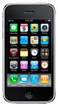 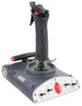 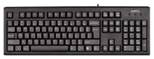 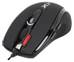 6.Отметьте устройства ввода информации:а)  б) в) г) д) е) ж) з) и) к) 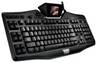 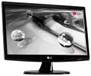 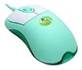 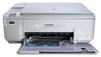 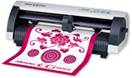 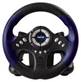 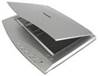 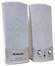 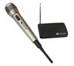 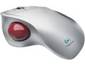 7. Напишите названия устройств:а)  б) 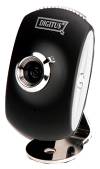 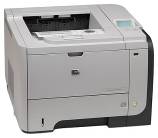 в) г) 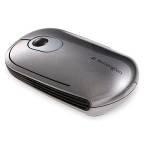 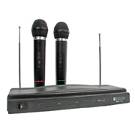 д)  е) 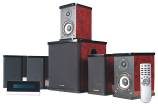 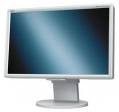 ж)  з) 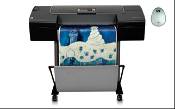 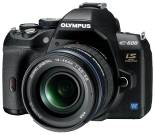 и) к) 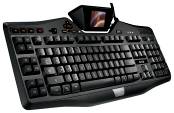 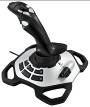 Задание 4 перечислить и описать периферийные устройства (не менее 10) заполним таблицу:УстройствоСхема разъема, к которому подключеноЭлектропитаниеКлавиатураМышьПитание монитораМониторСетевой кабельUSB портназваниеописаниеизображение